			RAPPORT ANNUEL 2021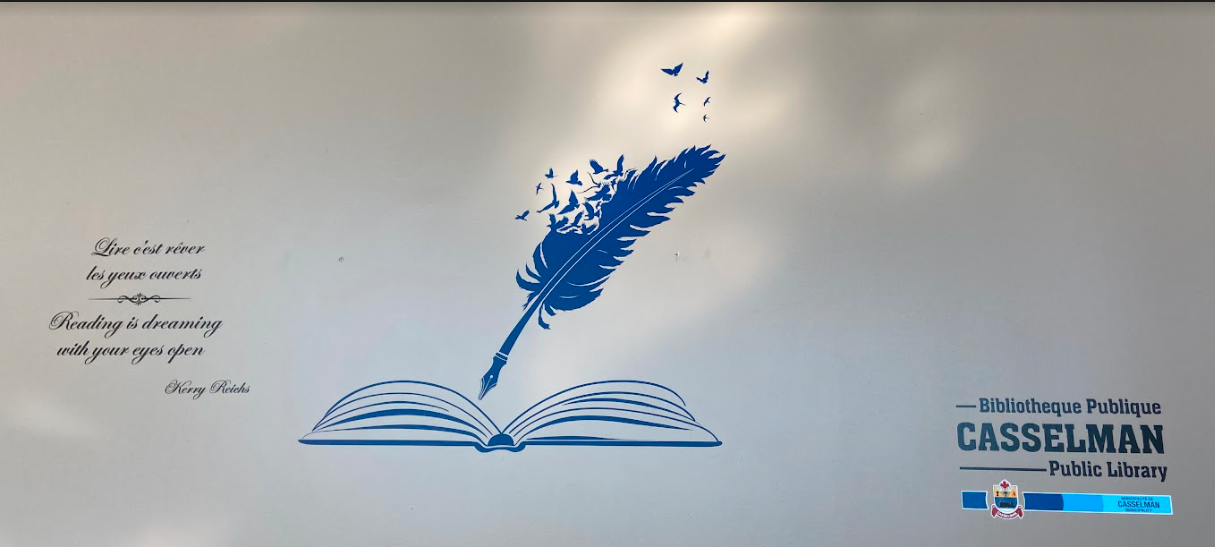 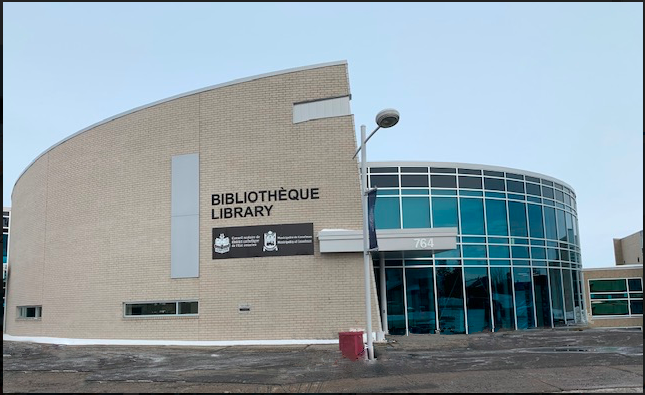  			POLITIQUE CULTURELLELa bibliothèque publique est partie intégrale de la mission culturelle de la municipalité de Casselman.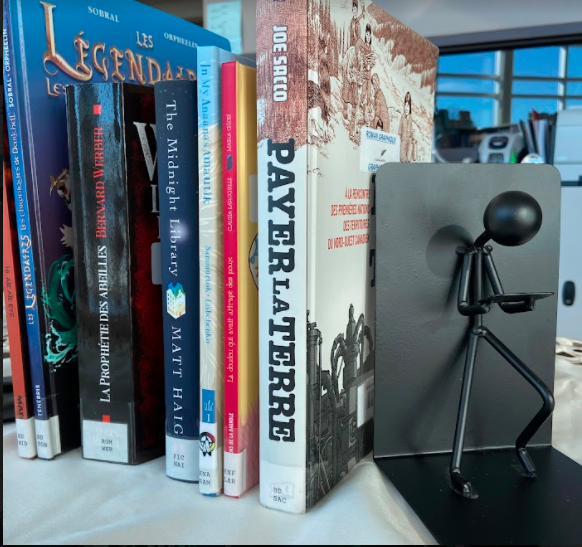  			ENGAGEMENT CULTURELOffrir un service de bibliothèque accessible à l’ensemble des résidants de Casselman et des environs dans un environnement sain, convivial et respectueux.-Services offerts dans les deux langues officielles-Accès à la bibliothèque virtuel-Accès aux stations d’ordinateurs publiques-Accès de base pour navigation internet-Accès au catalogage en ligne-Services de télécopies, photocopies, numérisation-Collections en évolutions constantes-Nouveautés à la fine pointe-Multiples collections pour tous les âges-Coin détente offrant accès aux journaux et périodiques-Endroit privilégié pour les recherches généalogiques et nous appuyons les chercheurs qui viennent étudier notre éventail de ressources à cet effet.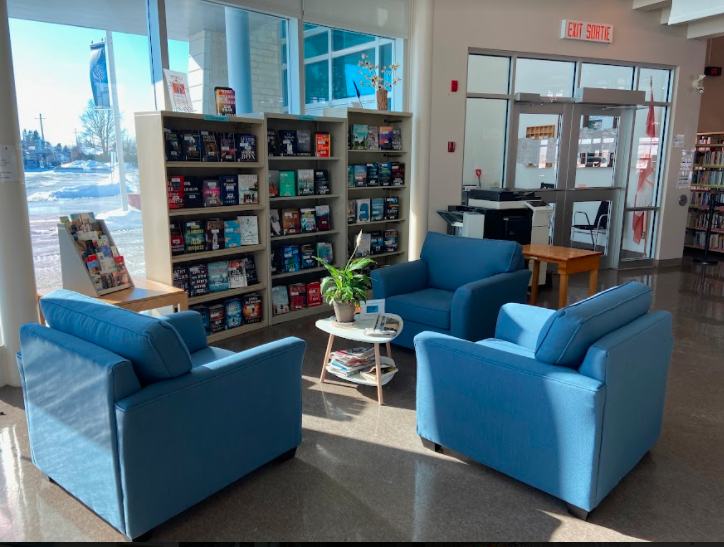  			APPARTENANCE ET INTÉGRATIONNotre bibliothèque est gratuite pour tous les résidents de la communauté, accessible aux personnes a mobilité réduite, notre site internet est accessible aux personnes a déficience visuelle et accueille chaleureusement tous les nouveaux citoyens.  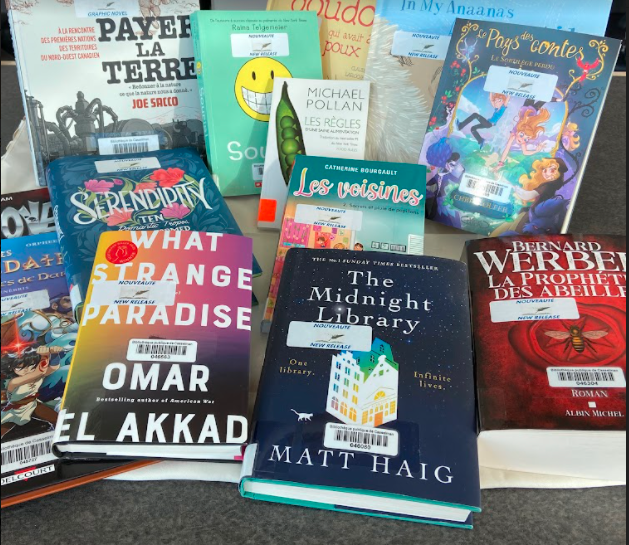  			MANDAT DE LA BIBLIOTHÈQUEÉnoncé de mission de la Bibliothèque publique de Casselman:
Adoptée par le Conseil de bibliothèque le 18 octobre 2016.La Bibliothèque publique de Casselman s’engage à favoriser un milieu bilingue propice à l’apprentissage et à l’épanouissement de ses membres.  Les usagers provenant de la communauté ainsi que des régions environnantes y trouveront un milieu chaleureux permettant l’enrichissement intellectuel et social de chacun.Énoncé de vision de la Bibliothèque publique de Casselman:
Adoptée par le Conseil de bibliothèque le 18 octobre 2016.La Bibliothèque publique de Casselman désire instruire et divertir en mettant à profit tous les moyens (incluant la technologie) à la disposition de ses usagers. Énoncé sur les valeurs de la Bibliothèque publique de Casselman:
Adoptée par le Conseil de bibliothèque le 18 octobre 2016.Assurer l’accessibilité et l’équité, afin de reconnaître la diversité dans la prestation du service aux individusLiberté intellectuelle
Garantir et faciliter l’accès à toutes les formes de connaissances et d’activité intellectuelleService à la clientèle
Garantir une qualité supérieure dans les réponses aux besoins de nos clientsConnectivité avec la collectivité
Rehausser le service de bibliothèque par l’entremise de partenariats et de consultations auprès de la collectivitéTravail d’équipeEncourager une culture de travail qui favorise la coopération, la communication, le respect et le perfectionnementCréativité, imagination et curiosité
Encourager le plaisir de lire et l’acquisition continue du savoir.Équité 				STATISTIQUES 2021*Circulation totale : 2658	*Circulation : Emprunts : 2,234  Renouvellements : 335  Reservations : 89	*Catalogues : Livre : 1,518  Périodique : 173	*Livres et périodiques élagués : 767*Nombre d’usagers aux ordinateurs  publics : 37*Personnel :  Temps plein : 1 personne Temps partiel : 3 personnes incluant la directrice générale	PROJETS COMPLÈTES/ A COMPLÉTER DURANT LE     TERME DU CONSEIL D’ADMINISTRATION *Mettre site web à jour pour rencontrer les normes d’accessibilité 2024*Déménagement de la réception*Refaire la signalisation de nos hales*Formation croisée (Mandarin et autres)*Documents partages sur Icloud (tous y ont accès)*Achats de nouveaux meubles*Achats de nouveaux ordinateurs*Publicité radio*Distribution de signets (publicité)*Création d’un « branding » qui est la plume et le livre identifiant la bibliothèque*Achat de plusieurs nouveautés (plusieurs en français)*Banc décoratif avec texte*Tirage (concours lié à la semaine de l’histoire)*Retour de l’exposition d’œuvres d’art*Sacs et plumes avec nouveau branding*Révision complète des politiques et procédures*Char allégorique pour promotions*Refaire l’affiche sur la bâtisse*Création de la bibliothèque de rue pour enfants*Réorganiser le coin enfants, tablettes plus basses pour accessibilité…*Créer une banque de donne des usagers pour aviser lorsqu’il y a des activités*Club de lecture TD*Augmentation substantielle de notre vision et de ceux qui nous suivent sur notre page Facebook*Célébration des vétérans 2021 à Casselman alors que nous avons fourni des renseignements aux organisateurs pour l'obtention de littérature liée à cette activité*Construction d’un pavillon pour 2022*Refaire la muraille a l’arrière de la bibliothèque pour 2022*Création d’une joujouthèque